Kupní smlouva  uzavřená níže uvedeného dne, měsíce a roku v souladu s ust. § 2079 a násl. zákona č. 89/2012 Sb., občanský zákoník(dále jen jako „Smlouva“)Psychiatrická nemocnice v DobřanechSe sídlem			Ústavní  ul, 334 41 DobřanyIČ:				00669792Jednající/zastoupený:		…………….., ředitelKontaktní osoba:		……………(dále jen jako „kupující“)a Pavel SýkoraSe sídlem: 			U Lesa 369, Česká Třebová 560 02Zapsaná:	v živnostenském rejstříku na Městském úřadě v České Třebové pod spisovou značkou MUCT/807/2021/ZIV/BEN/33031/3IČ: 				70145512DIČ:				CZ7302253684Jednající/zastoupený:		…………..Kontaktní osoba:		……………………(dále jen jako „prodávající“)uzavírají níže uvedeného dne, měsíce a roku tuto kupní smlouvu (dále jen „smlouva“)Preambule      Tato Smlouva je uzavírána na základě výsledků zadávacího řízení (realizovaného prostřednictvím e-tržiště Tendermarket) na veřejnou zakázku malého rozsahu na dodávky s názvem „Koženková křesla s dřevěnou konstrukcí z masivu“ (ID veřejné zakázky na elektronickém tržišti Tendermarket: T004/22V/00012444), neboť nabídka dodavatele byla vyhodnocena jako nejvhodnější. Předmět plnění Předmětem plnění této smlouvy je závazek prodávajícího dodat řádně a v souladu s právními předpisy, příslušnými technickými normami a zadávacími podmínkami shora uvedené veřejné zakázky, vč. nabídky prodávajícího coby vítězného uchazeče -  Nákup 15 ks koženkových křesel s dřevěnou konstrukcí z masivu, vč. dopravy, vykládky na místě určení, zaškolení zaměstnanců Zadavatele k obsluze, dodání návodu k užívání vč. technického popisu a dalších dokumentů – v českém jazyce (protokol o shodě, záruční list, atd.) nejdéle do 15. 12. 2022 od uzavření smlouvy do sídla kupujícího. Přesná specifikace (předmětu) dodávky a (jednotkových) cen je obsažena v příloze č. 1 této smlouvy, která je její nedílnou součástí. K převzetí předmětu koupě je prodávající povinen vyzvat pověřeného zástupce kupujícího nejméně 5 pracovních dní před předáním. O předání smluvní strany vyhotoví písemný předávací protokol, v němž budou mj. uvedeny:stav předmětu koupě v okamžiku předání a případné vady (v případě výskytu vad lhůta pro jejich odstranění)protokol o shodě  Kupující může odmítnout převzít předmět koupě v případě, že nebylo prodávajícím naplněno ustanovení některého z výše uvedených bodů tohoto článku smlouvy. Kupující není v případě odmítnutí převzetí předmětu smlouvy povinen plnit závazky z převzetí vyplývající a prodávající je v takovém případě v prodlení s dodáním předmětu koupě, pokud již uplynul sjednaný termín pro dodání předmětu koupě. Dodávaný předmět koupě musí mít stanovené vlastnosti a kvalitu, musí odpovídat všem technickým požadavkům a technickým a bezpečnostním normám. Dodávaný předmět koupě musí být schopen podávat trvale standardní výkon v souladu se stanovenými vlastnostmi a kvalitou a plně vyhovovat účelu, pro který je dodán a být bez vad.  Při předání předmětu koupě bude kupujícímu předán rovněž návod k užívání vč. technického popisu a dalších dokumentů a záruční list.Termíny dodáníProdávající se zavazuje dodat předmět koupě nejdéle do 15. 12. 2022 do sídla kupujícího.Místo předání předmětu koupěMístem předání předmětu koupě dle této smlouvy je sídlo kupujícího – pracoviště určené kupujícím. Cena a platební podmínkyCena za kompletní předmět plnění dle této smlouvy činí: 83.850,- Kč (slovy: osmdesát tři tisíc osm set padesát korun českých) bez DPH, DPH činí 17.608,50 Kč a výsledná cena včetně DPH činí 101.458,50 Kč  (slovy: jedno sto jedna tisíc čtyři sta padesát osm korun českých padesát haléřů).Cena za předmět plnění dle této smlouvy je splatná do 30 dnů od doručení řádné a úplné elektronické faktury kupujícímu do jeho datové schránky (ID DS 4k429ud) nebo na email: fakturace@pld.cz. Daňové doklady musí obsahovat všechny náležitosti stanovené obecně závaznými právními předpisy. V případě, že zaslaná faktura nebude mít náležitosti daňového dokladu nebo bude neúplná a nesprávná, je jí kupující oprávněn ve lhůtě splatnosti prodávajícímu vrátit k opravě či doplnění. V takovém případě se kupující nedostává do prodlení a platí, že nová lhůta splatnosti faktury běží až od okamžiku doručení opraveného a řádně vystaveného daňového dokladu kupujícímu.Cena stanovená v článku 5.1 této smlouvy je cenou konečnou, závaznou a nepřekročitelnou a obsahuje všechny náklady prodávajícího spojené s dodáním předmětu této smlouvy. Cena za předmět koupě dle této smlouvy bude uhrazena prodávajícímu jednorázově, a to po řádném předání předmětu koupě kupujícímu, přičemž za den zaplacení se považuje den odepsání částky z účtu kupujícího.Práva a povinnosti prodávajícíhoProdávající se zavazuje předat předmět koupě dle této smlouvy kupujícímu. Prodávající se zavazuje zabezpečit, že veškeré plnění poskytované dle této smlouvy, bude prosto práv třetích osob. Nesplnění tohoto závazku dává kupujícímu právo k odstoupení od smlouvy, přičemž odstoupení musí být sděleno prodávajícímu kupujícím písemně a je účinné doručením tohoto dopisu na adresu prodávajícího. Nároky na náhradu škody nejsou odstoupením kupujícího v souladu s výše uvedenými podmínkami dotčeny.Prodávající se zavazuje odškodnit kupujícího za všechny nároky třetích osob z titulu porušení jejich chráněných práv souvisejících s plněním prodávajícího podle této smlouvy. Prodávající bere na vědomí, že kupující je povinen obsah této smlouvy zveřejnit.Prodávající je oprávněn postoupit práva a převést povinnosti vyplývající z této smlouvy a nároky z ní vyplývající, ať již z časti nebo v celku, na jakoukoliv třetí osobu, pouze s předchozím písemným souhlasem kupujícího, přičemž prodávající v takovém případě odpovídá za jejich plnění, jako by plnil sám.Prodávající je povinen udržovat po celou dobu trvání platnosti této smlouvy pojistnou smlouvu, jejímž předmětem je pojištění odpovědnosti za škodu způsobenou prodávajícím třetí osobě s  pojistnou částkou v minimální výši 100.000,- Kč (slovy: jedno sto tisíc korun českých). Práva z průmyslového nebo jiného duševního vlastnictvíProdávající se zavazuje zajistit, aby žádná ustanovení této smlouvy anebo jejich aplikace neoprávněně nezasáhla do práv duševního nebo průmyslového vlastnictví jakýchkoliv třetích osob požívajících právní ochrany dle právního řádu jakéhokoliv státu. Prodávající se dále zavazuje zajistit, aby v důsledku případného porušení této povinnosti na straně prodávajícího nedošlo k jakémukoliv poškození kupujícího, příp. jiné osoby. Prodávající se výslovně zavazuje nahradit kupujícímu veškeré škody vzniklé porušením těchto povinností a dále veškeré škody a náklady, které kupujícímu vzniknou v důsledku uplatnění práv třetích osob vůči kupujícímu.ZárukaProdávající se zavazuje poskytnout kupujícímu záruku na celý předmět koupě v délce min. 24 měsíců. Veškeré uvedené záruční doby jsou počítány od předání předmětu koupě kupujícímu. Prodávající odpovídá za vady, které má předmět koupě v době jeho předání a dále odpovídá za vady, které se projevily po jeho předání kupujícímu v záruční době, pokud byly způsobeny porušením povinností ze strany prodávajícího. Kupující je oprávněn písemně oznámit vady prodávajícímu kdykoliv během sjednané záruční doby.Smluvní strany se dohodly, že v případě vady předmětu koupě, má kupující právo požadovat a prodávající povinnost odstranit tyto vady bezplatně.Prodávající se zavazuje zahájit odstraňování případných vad předmětu koupě bez zbytečného odkladu od uplatnění reklamace kupujícím a vady odstranit v nejkratší možné době, nejpozději však ve lhůtě do 5 pracovních dnů ode dne obdržení oznámení o vadách, nedohodnou-li se strany písemně jinak.Odpovědnost za škoduSmluvní strany nesou odpovědnost za způsobenou škodu v rámci platných právních předpisů a této smlouvy. Smluvní strany se zavazují k vyvinutí maximálního úsilí k předcházení škodám a k minimalizaci vzniklých škod.Žádná ze smluvních stran není odpovědná za prodlení způsobené prodlením s plněním závazků druhé smluvní strany.Smluvní strany se zavazují upozornit druhou smluvní stranu bez zbytečného odkladu na vzniklé okolnosti vylučující odpovědnost bránící řádnému plnění této smlouvy. Smluvní strany se zavazují k vyvinutí maximálního úsilí k odvrácení a překonání okolností vylučujících odpovědnost.   Smluvní pokutyProdávající je oprávněn vyúčtovat kupujícímu v případě jeho prodlení se zaplacením faktury úrok z prodlení ve výši 0,01% z dlužné částky za každý i započatý den prodlení.Kupující je oprávněn účtovat prodávajícímu v případě, že bude prodávající v prodlení s dodáním předmětu koupě dle této smlouvy smluvní pokutu ve výši 500,- Kč za každý i započatý den prodlení.Každá smluvní pokuta dle této smlouvy je splatná do 14 pracovních dnů ode dne doručení písemné výzvy smluvní strany, které nárok na úhradu smluvní pokuty vznikl, k úhradě smluvní pokuty smluvní stranou, která svým konáním, nekonáním, opomenutím či strpěním právo nárokovat smluvní pokutu zapříčinila. Taková výzva musí specifikovat důvod uplatnění smluvní pokuty a výši požadovaného plnění.Zaplacením jakékoliv smluvní pokuty dle této smlouvy není dotčeno právo oprávněné smluvní strany na náhradu škody v plném rozsahu, tzn., že nárok na smluvní pokutu a na náhradu škody jsou uplatnitelné v plném rozsahu samostatně vedle sebe.   Ostatní ustanoveníK realizaci předmětu této smlouvy se smluvní strany dohodly na pověření kontaktních osob. Shora uvedené pověřené osoby jsou oprávněny zejm. k předání a převzetí předmětu koupě. Změna pověřené osoby musí být druhé straně písemně neprodleně oznámena.   Platnost a účinnost smlouvy, odstoupení od smlouvyTato smlouva nabývá platnosti dnem jejího uzavření, poté bude kupujícím obratem zveřejněna v Registru smluv.  Účinnosti nabývá dnem zveřejnění v Registru smluv. Prodávající je oprávněn odstoupit od této smlouvy v případě, že kupující je v prodlení s úhradou ceny za předmět koupě po dobu delší než 60 dnů. Kupující je oprávněn odstoupit od této smlouvy v případě, že prodávající je v prodlení s dodáním předmětu koupě dle této smlouvy po dobu delší než 30 dnů. Kupující je oprávněn odstoupit od této smlouvy v případě, že funkcionalita dodaného zařízení (předmětu koupě) nebude splňovat požadované podmínky (touto smlouvou, vč. příloh, jakož i zadávacím řízením), pokud prodávající nezjedná nápravu ani do třiceti (30) dnů od doručení písemného oznámení kupujícího o takovém stavu.   Závěrečná ustanoveníSkutečnosti uvedené v této smlouvě nepovažuje žádná ze smluvních stran za důvěrné informace ani za obchodní tajemství ve smyslu ust. § 504 z. č. 89/2012 Sb., občanského zákoníku a  uděluje svolení k jejich užití a zveřejnění bez stanovení jakýchkoliv dalších podmínek. Prodávající souhlasí se zveřejněním všech náležitostí tohoto smluvního vztahu, souhlasí i s uveřejněním této smlouvy v registru smluv podle zákona č. 340/2015 Sb., o zvláštních podmínkách účinnosti některých smluv, uveřejňování těchto smluv a o registru smluv (zákon o registru smluv) včetně všech jeho osobních údajů obsažených v této smlouvě. Právní vztahy vzniklé z této Smlouvy se řídí platným českým právem, zejména pak občanským zákoníkem. Tuto Smlouvu lze měnit, doplňovat nebo rušit pouze písemně. V případě změny či doplnění dohodou se vyžaduje písemný dodatek k této Smlouvě.Práva a povinnosti účastníků této Smlouvy z této Smlouvy přecházejí na jejich právní nástupce. V případě, že se některé ustanovení této Smlouvy stane neplatným, zůstávají ostatní ustanovení i nadále v platnosti, ledaže právní předpis stanoví jinak.Tato Smlouva je vyhotovena ve dvou stejnopisech, z nichž každý z účastníků této smlouvy obdrží po jednom vyhotovení.  Příloha:Specifikace předmětu plnění  - podrobný rozpis nabídkové cenyV Dobřanech, dne 16.11.2022			V České Třebové, dne 10.11.2022Za kupujícího:						Za prodávajícího:……………………………….…			……………………………….……….                    ředitel 	   majitelPsychiatrická nemocnice v Dobřanech    	     Příloha č. 1: Specifikace předmětu plnění  - podrobný rozpis nabídkové cenyTabulka specifikace předmětu plnění včetně cen: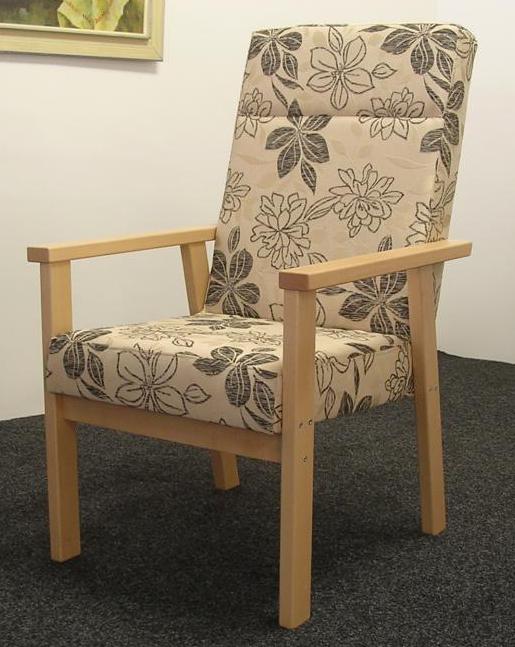 Rozměry:šířka:                                 65cm hloubka:                           80cm výška:                               109cm šířka sedací plochy:        52cmhloubka sedací plochy:  50cmvýška sedací plochy:      48cmšířka opěradla:                52cmvýška opěradla:              66cmNosnost: .JakubLehké čalouněné křeslo s dřevěnými područkami . Křeslo je vhodné jak pro domácí použití, tak pro hotely, penziony a další ubytovací prostory.KŘESLO JE DOPORUČENÉ PRO SENIORYCelá vnitřní kostra je vyrobeny z masivu. Sedadlo je čalouněno zdravotnickou koženkou a je tvořeno základem z plochých pružin (vlnovce) a doplněné o PPUR pěny s vysokou tuhosti. Tvoří tak pevné, ale přitom dostatečně pružné a komfortní sezení. Opěradlo je z komfortní PUR pěny, též je čalouněno zdravotnickou koženkou. Područky a nohy jsou vyrobeny z masivu (buk) tak, aby se o ně uživatel mohl vzepřít celou váhou těla. Dřevo barva: přírodníKřeslo v kožence v barvě: 7x Pacific 10,8x Pacific 7.Pol.č.Název položkyCena v Kč bez DPH / kspočet ksCelková cena v Kč bez DPHCelková cena v Kč vč. DPHSazba DPH v % Poznámka:Název zboží1.Křeslo Jakub5.590,-1583.850,-101.458,5021%                              Celková nabídková cena:                              Celková nabídková cena:                              Celková nabídková cena:                              Celková nabídková cena:83.850,-101.458,50